 跟踪审计日志（2022年10月10日-14日）工程名称：华中农业大学工科类实验室改造项目学校管理部门：华中农业大学校园建设与安全保卫部施工单位：武汉新八建设集团跟踪咨询单位：中正信咨询集团有限公司编制人： 詹卫军  郭婧  隆洁颖跟 审 日 记跟 审 日 记跟 审 日 记跟 审 日 记工程名称华中农业大学工科类实验室改造项目时  间2022年10月10日记录人詹卫军  郭婧  隆洁颖吊顶石膏板603*603*9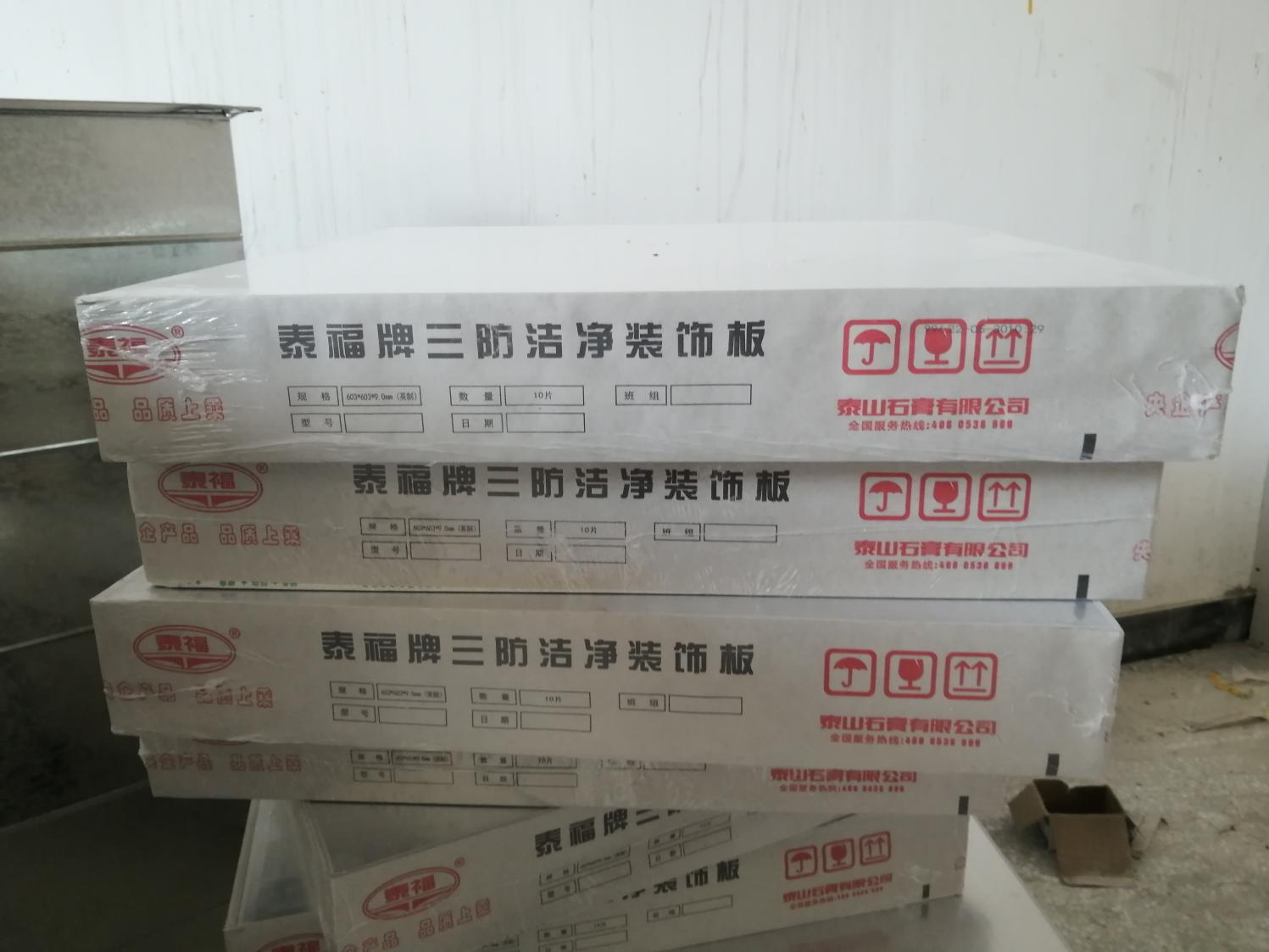 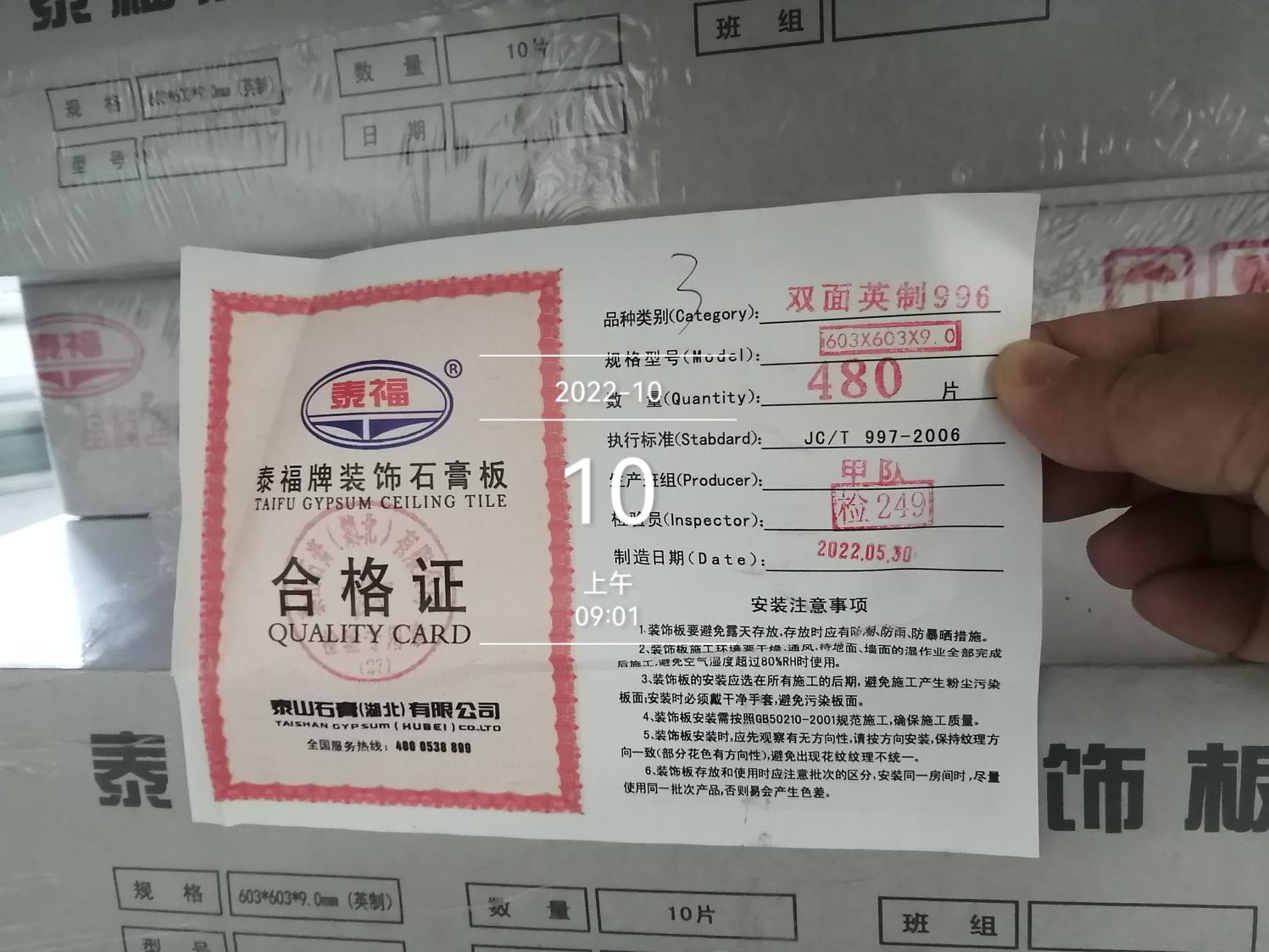 吊顶石膏板603*603*9墙面补抹腻子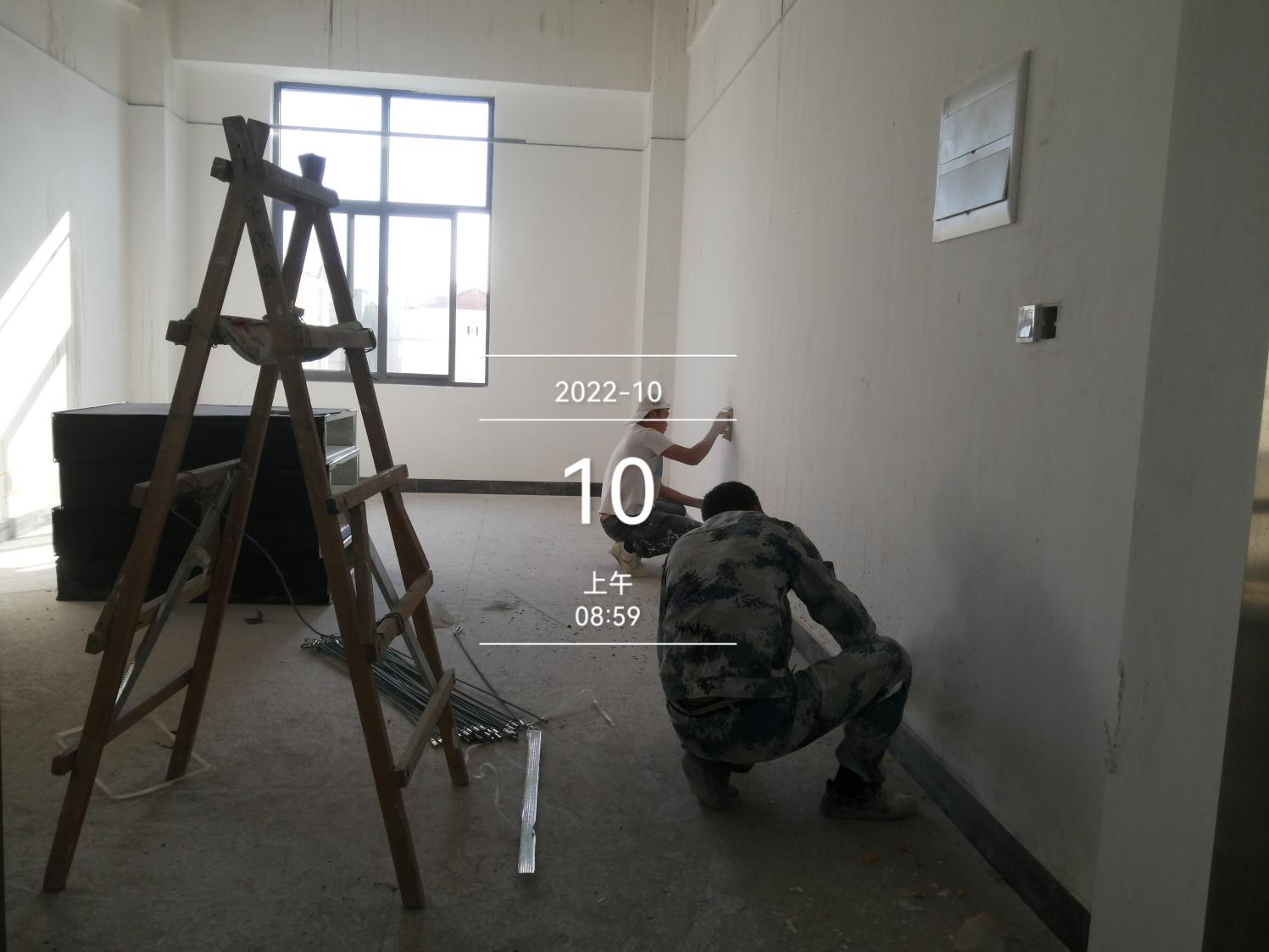 3、消防管安装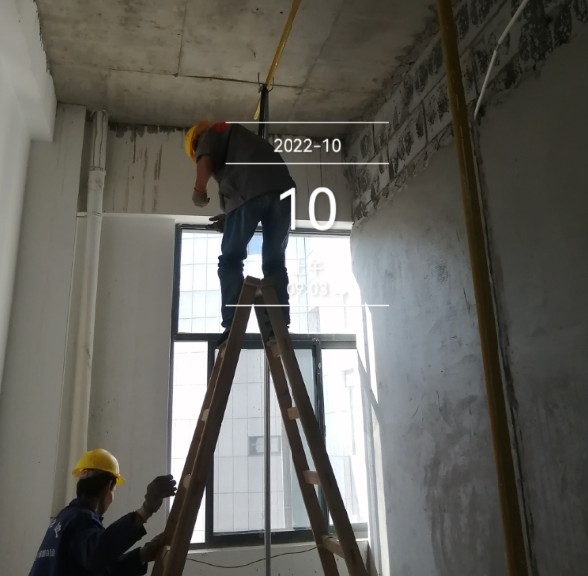 墙面补抹腻子3、消防管安装工程名称华中农业大学工科类实验室改造项目时  间2022年10月12日记录人詹卫军   郭婧  隆洁颖1、铲浇筑混凝土污染的墙面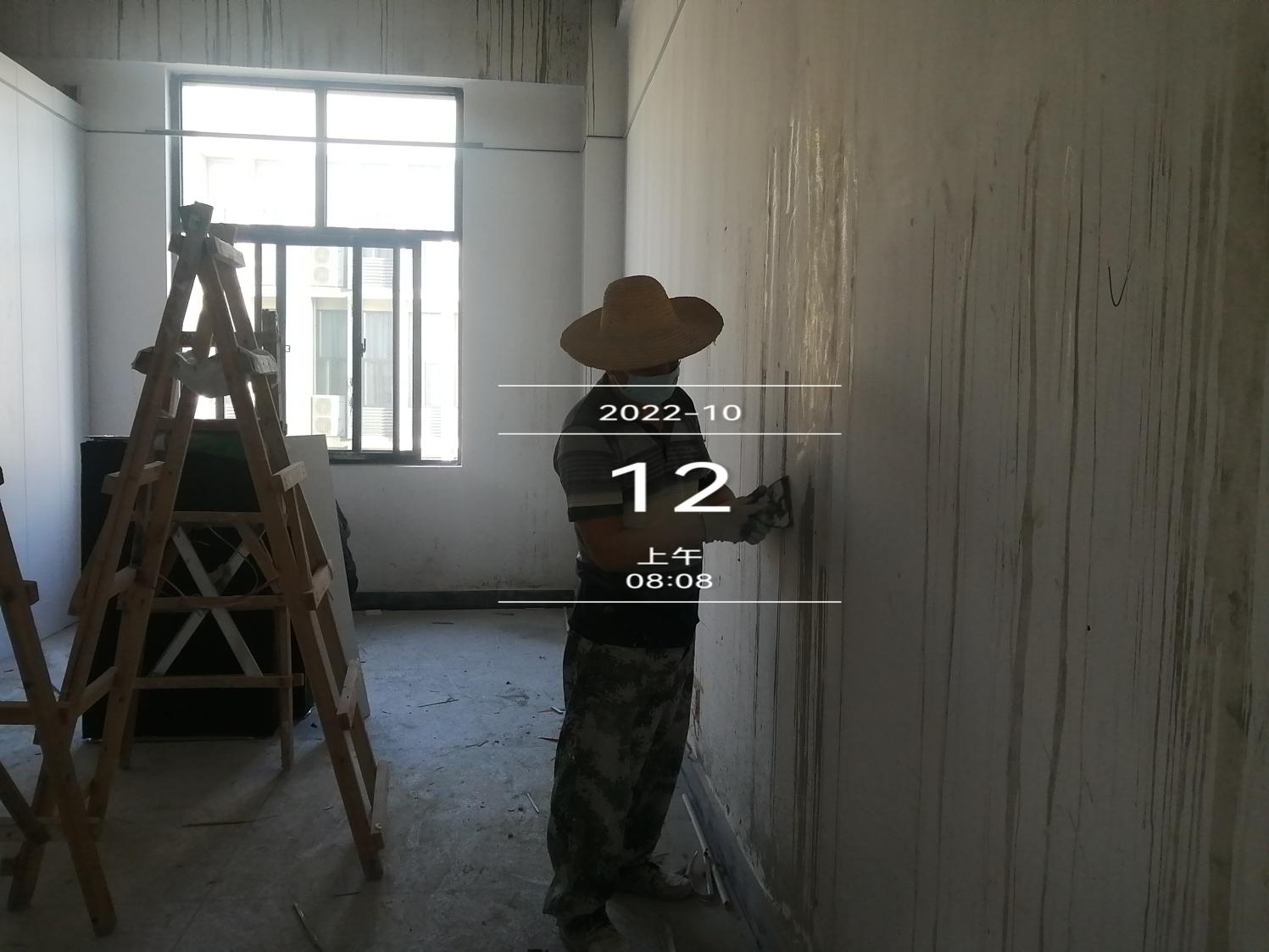 2、天棚吊杆安装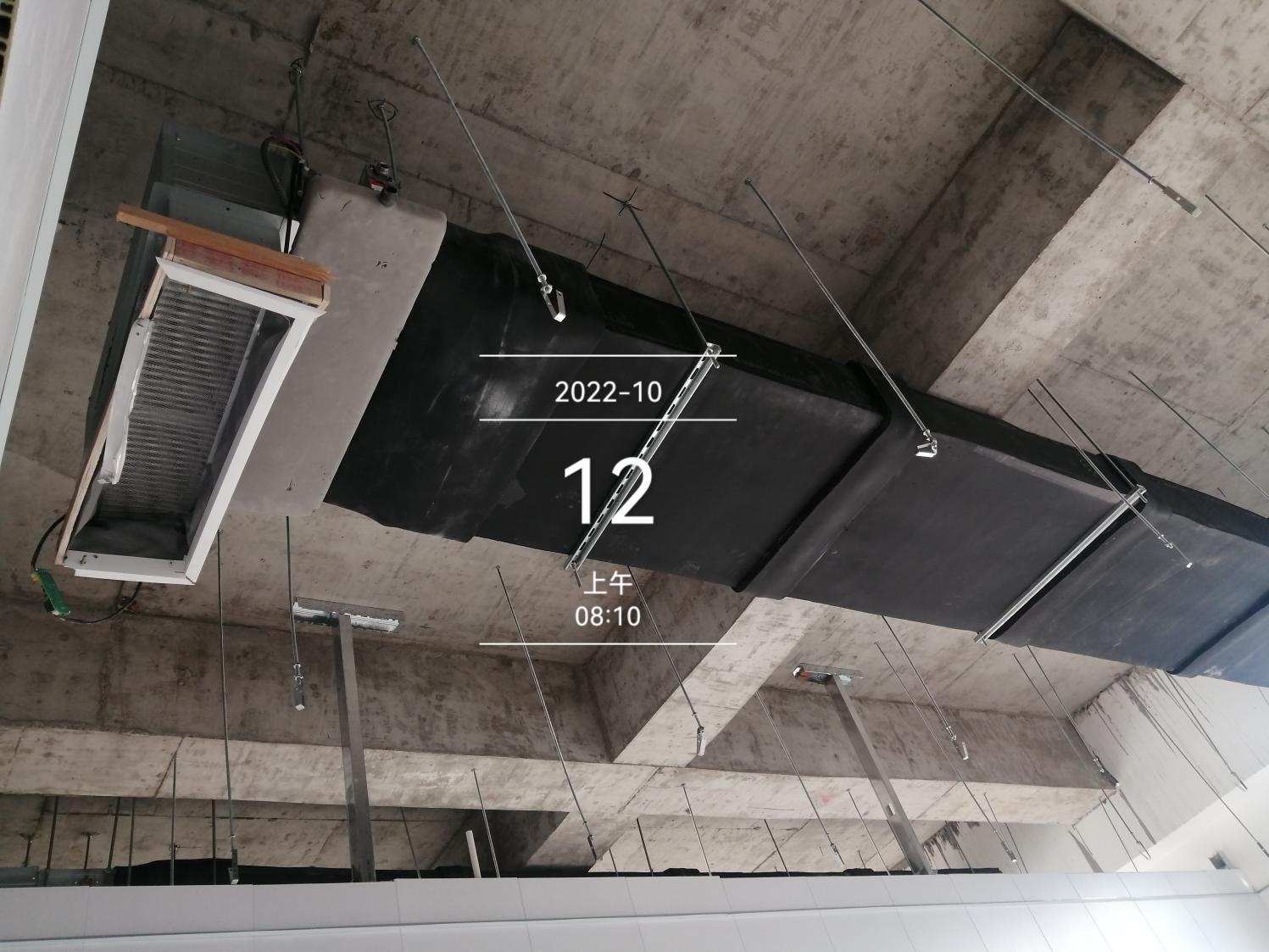 1、铲浇筑混凝土污染的墙面2、天棚吊杆安装空调风机安装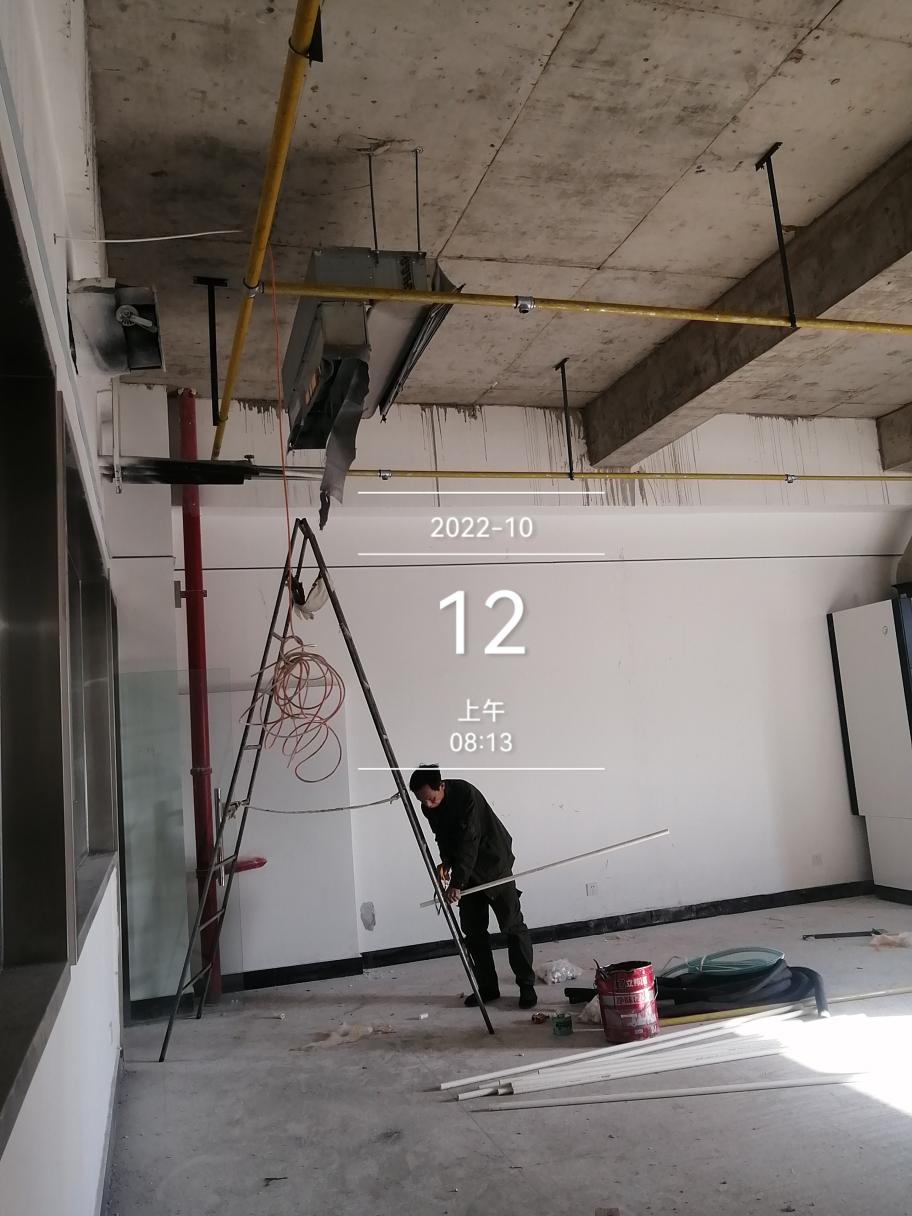 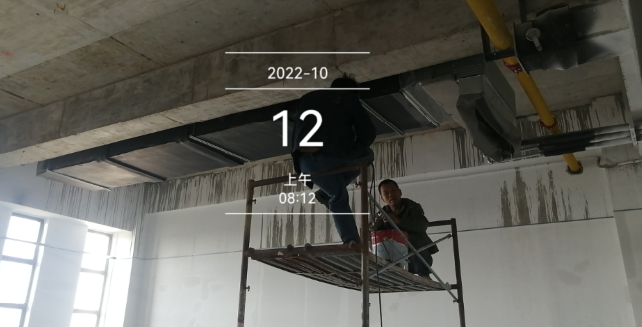 空调风机安装工程名称华中农业大学工科类实验室改造项目时  间2022年10月13日记录人詹卫军   郭婧  隆洁颖1、玻璃门安装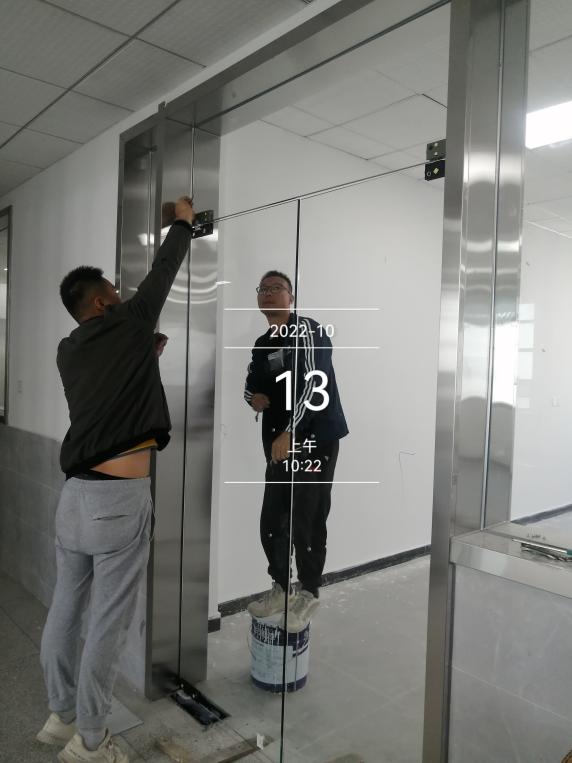 2、玻璃门地弹簧安装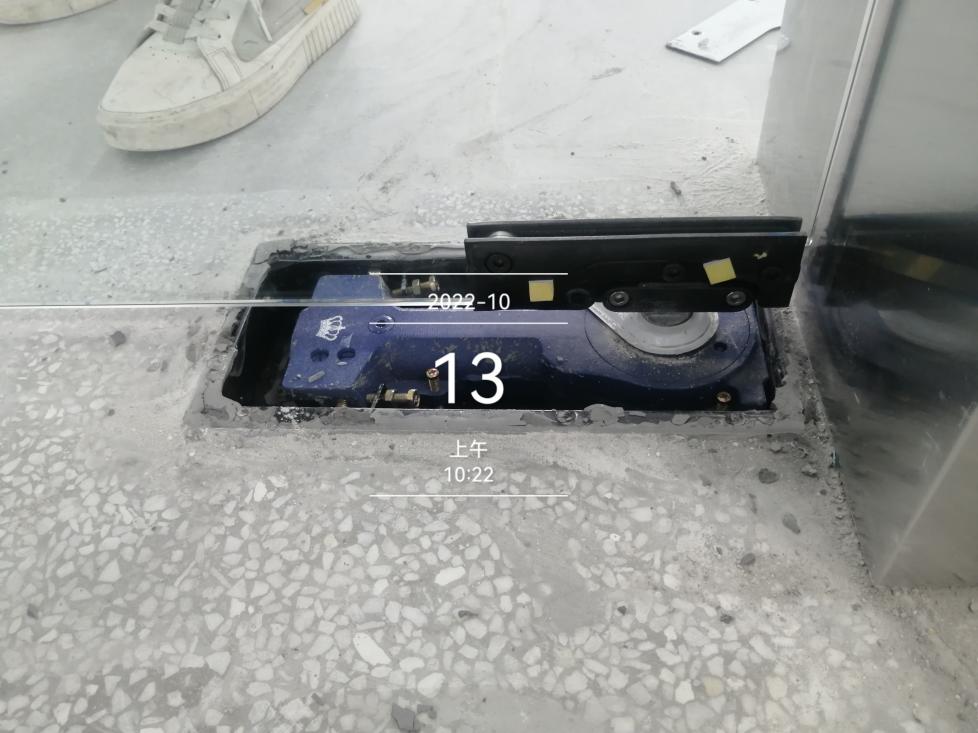 3、消防管安装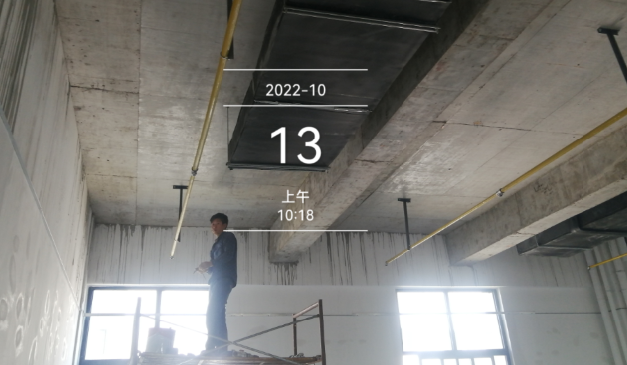 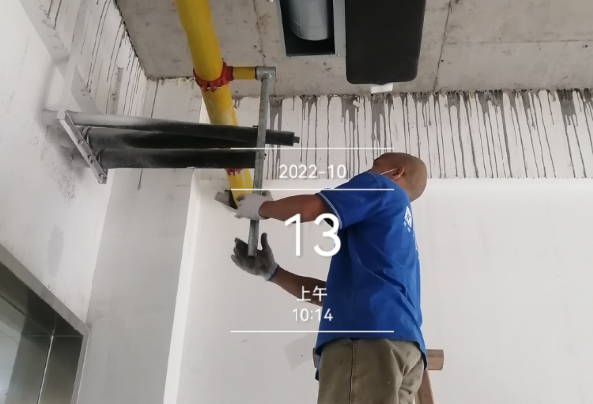 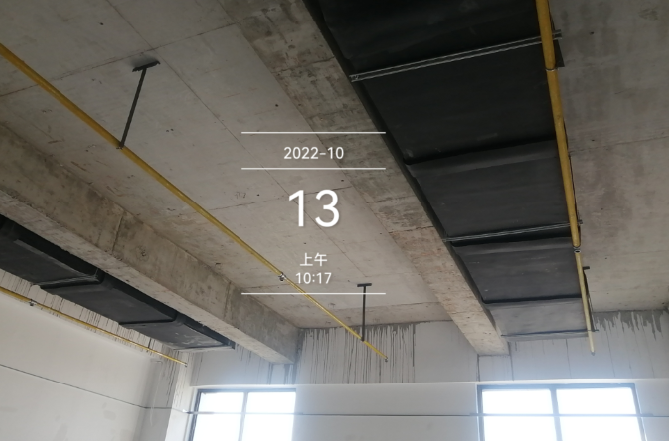 1、玻璃门安装2、玻璃门地弹簧安装3、消防管安装工程名称华中农业大学工科类实验室改造项目时  间2022年10月14日记录人詹卫军   郭婧  隆洁颖1、风机盘管安装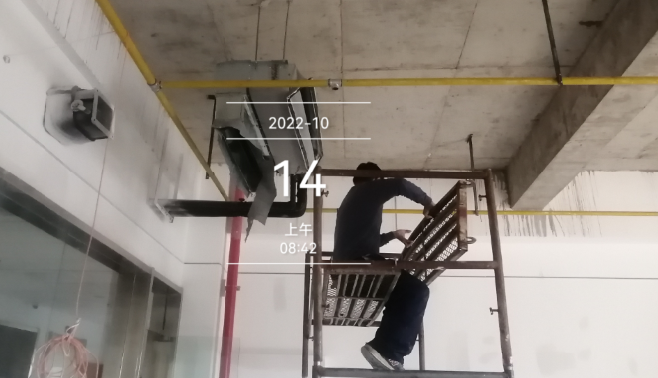 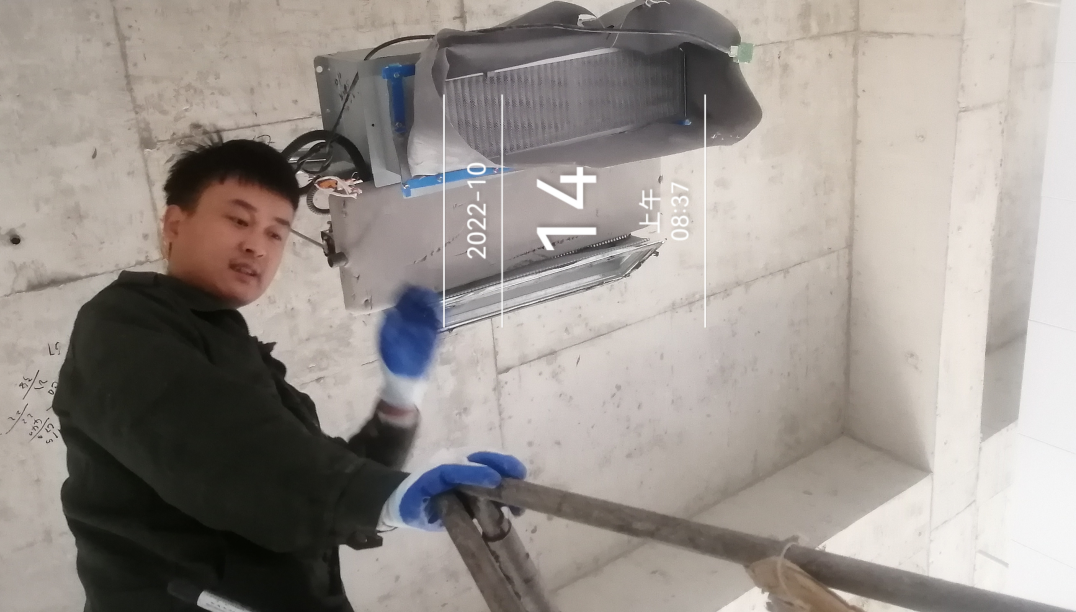 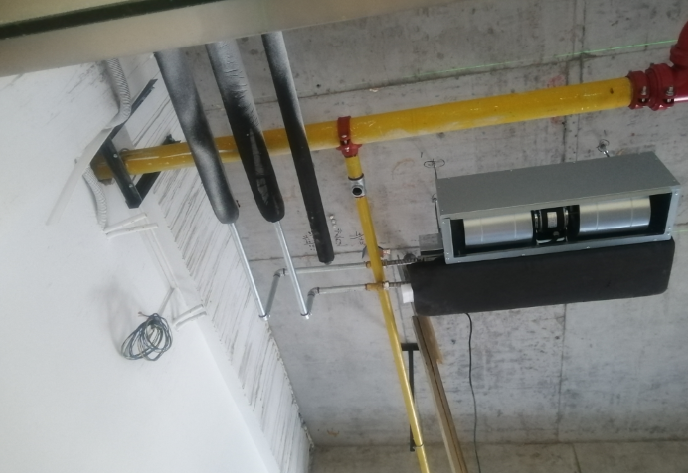 1、风机盘管安装